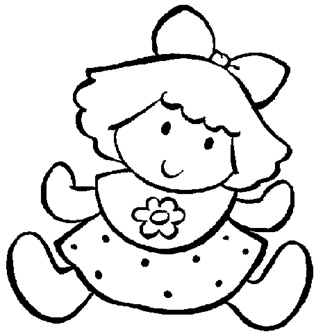 Подготовила воспитательТолкачева Елена АлександровнаДОУ № 8 «Светлячок»Цель: Создать в группе максимально эффективные условия для организации оздоровительной работы и развития познавательных интересов воспитанников в летний период. Задачи: Физкультурно-оздоровительное:— Сохранение и укрепление физического и психического здоровья воспитанников; развитие двигательных способностей и качеств (ловкости, быстроты, силы, гибкости);- формировать у детей потребность в ежедневной двигательной активности;— развитие познавательных интересов воспитанников;— формирование у воспитанников привычки к здоровому образу жизни и формирование навыков безопасного поведения;— повышение компетентности родителей в вопросах организации летнего отдыха детей;— привлечение семей к участию в воспитательном процессе на основе сотрудничества.Познавательно-речевое развитие:- продолжать развивать речь и речевое общение дошкольников;- стимулировать интерес детей к познанию окружающего мира посредством представлений о природе и человеке;- воспитывать у детей интерес, внимание и доброжелательное отношение к окружающимХудожественно-эстетическое:- развивать у детей способность слушать литературные произведения различных жанров , принимать участие в рассказывании знакомых произведений;- формировать у дошкольников умение создавать простейшие изображения, побуждать к самостоятельной передаче образов в рисунке, лепке, аппликации- продолжать формировать у детей запас музыкальных впечатлений, использовать их в разных видах деятельности.Социально-личностное:- развивать у детей основы социального сознания;- формировать навыки общения и поведения, чувства взаимоуважения, любви, сочувствия, доброжелательность;- знакомить с правилами безопасного поведения;- воспитывать дружеские взаимоотношения в совместной игреПояснительная записка по летнее - оздоровительному плану.Воспитание здорового ребёнка – приоритетная, наиглавнейшая задача дошкольной педагогики, особенно в современных условиях. Проблема воспитания счастливой личности напрямую связана со здоровьем этой личности. Одним из путей решения этой проблемы является организация работы по воспитанию дошкольников в летний период года. Летний отдых детей оказывает существенное влияние на укрепление организма, сопротивляемость заболеваниям, создание положительных эмоций. В летний период особенно большие возможности предоставлены для закаливания, совершенствования защитных реакций ребенка, широко используются солнечно-воздушные ванны и водные закаливающие процедуры. Летом все виды деятельности переносятся на воздух. Оздоровительная работа- Организация водно-питьевого режима;- Максимальное пребывание детей на свежем воздухе (утренний прием, гимнастика, физ. занятия, прогулки, развлечения);- Создание условий для повышения двигательной активности детей на свежем воздухе путем расширения ассортимента выносного  оборудования;- Осуществление различных видов естественного закаливания в течении дня (воздушные и солнечные ванны, босохождение);- Индивидуальная  и подгрупповая  работа с детьми по развитию основных движений на прогулке;  - Организация познавательных и тематических досугов, экскурсий; - Организация познавательной экспериментальной деятельности в природе.Июнь – август:- Проведение утренней гимнастики на воздухе;- Проведение физкультурных  занятий на воздухе;- Особое внимание уделять проведению физкультурно-оздоровительных мероприятий: катание на велосипеде, самокате; играм в городки, кольцеброс, прыжки со скакалкой и т.д.;- проведение элементов спортивных игр:  футбола, баскетбола, волейбола бадминтона, тенниса;- проведение подвижных игр на воздухе;- чтение литературных произведений на свежем воздуху, обыгрывание сюжетов;- Систематически организовывать труд детей на цветнике  и огороде.Дополнительные беседы с детьми: — « Солнце – это хорошо и плохо»— «Полезные и вредные продукты»-   «Не обижайте муравья!»-   «Солнце, воздух и вода – наши лучшие друзья!»— «Если хочешь быть здоров!»— «Осторожно! Ядовитые растения!»Работа с родителямиОформление уголка родителей в группах:— режим дня— рекомендации по воспитанию детей в летний период — рекомендации по закаливанию — рекомендации по познавательному развитиюКонсультации:— профилактика кишечных инфекций — профилактика солнечного и теплового удара — организация закаливающих процедурПосильное участие родителей в озеленении участков и ремонта групп.Месяц/Неделя, темафизкультурно-оздоровительное познавательно-речевоехудожественно-эстетическоесоциально-личностноеРабота с родителями и экспериментыИюнь. Месяц безопасности на дорогах.«Правила безопасности на дороге»1неделя2неделя3неделя4 неделяПраздник, посвященный Дню защиты детей: «Лучший пешеход» - правила поведения детей на улице.- Подвижные игры «Красный, жёлтый, зелёный»; катание на велосипеде, самокате.Игра «Будь внимательным»; Игра «Веселый трамвайчик»; катание на велосипеде, самокате.Игра – аттракцион «Внимание, пешеход»; Игра «Гараж»; катание на велосипеде, самокате.- Наблюдение за машинами: внешний вид, детали, назначениеЧтение: Б.С.Житков «Что я видел» - серия рассказов: «Как автомобиль хотел обогнать наш поезд»; Чтение: Б.С.Житков «Что я видел» - серия рассказов:  «Как нас семафор не пустил»; Чтение: Б.С.Житков «Что я видел» - серия рассказов:  «Светофор» Разучивание стихотворения: С.Михалкова «Светофор»- Слушание песен: 001 «Весёлые путешественники» (М.Старокадомский); 002 «Песенка дорожных знаков» (Ю.Чичиков); 003 «ПДД - Дорожный знак!»; 004 «Правила дорожного движения».- рисование цветными мелками на асфальте «Дорожные знаки»- Штриховка цветными карандашами «Светофорик»Конкурс на лучшую поделки из природного и бросового материала: «машины в городе»- рисование красками: «Запрещающие знаки»С/р игра «Автобус» (дети берут на себя роли шофёра, кондуктора, пассажиров)Рассматривание плакатов по безопасности дорожного движения.Беседа: «Наш друг – светофор».Игровые ситуации: «По дороге домой!»В течение месяца проводятся опыты с водой.Разработка родителями совместно с детьми безопасного маршрута из дома в детский сад.Оформление информационного блока «Безопасность на дорогах города»Приглашённые гости родителями: Беседа с инспектором ГИБДДОформление выставки поделок: «Машины в городе»Июль: «Солнечный месяц» - активизация эмоционального состояния детей и мероприятия посвящённые празднованию Дня семьи, любви и верности.1 неделя: 2 неделя: 3 неделя:4 неделя: Развлечение «Праздник мыльных пузырей»- Урок здоровья «Солнышко лучистое» - о пользе и вреде солнечных лучей для здоровья.Неделя двигательной активности: подвижные игры, играм в городки, кольцеброс, прыжки со скакалкой и т.д.;Развитие основных движений. В течение недели: прочитывание, разучивание и в итоге: «Расскажи стихи руками» - «Заботливое солнышко»Чтение глав из рассказа: Л. Ф. Воронковой «Солнечный денёк» - «Бедовая курица»; «Ласточки»; «Таня въезжает в деревню»; «Маленький соколик»Чтение: «Солнце и туча» – Д.Джанни; «Сказка о солнце» - Саамская сказка; Е. Серова «Солнце в доме». Разучивание: А. Шибаев «Хороший день»Чтение: «Вечер» - А.Стариков; «Еще лето!» - Т. Маршалова; «Солнце» - Д. Гулиа; «По поляне изумрудной…» - Т.ЖуравскаяПрослушивание песен и танцы: 005 Театр детской песни – «Солнышко»; 006 «Солнышко лучистое любит скакать..»; 007 «Солнышко жгучие»; 008 «Солнышко и я»; 009 «Я на солнышке лежу»- Рисование «Солнышко и тучка» (закрепление навыков работы гуашевыми красками)- Аппликация «Солнышко» (из кусочков бумаги методом обрывания)- рисование цветными мелками на асфальте «Солнышко»Поделки из природного и бросового материала: «Домик для солнышка» или «Где ночует солнышко» по мативам мультфильма «Подушка для солнышка»- Беседа «Мы - дружные ребята» - навыки общения между детьми- Сюжетно-ролевая игра «В магазине игрушек» (дети берут на себя роли продавца, кассира)- Сюжетно-ролевая игра «Детский сад» (дети берут на себя роли сотрудников ДОУ и детей)- Игра-тренинг «Учимся правильно разговаривать» - правила ведения диалогаВ течении месяца проводятся опыты с песком и камнями.«Я люблю свою семью» мероприятия посвященные празднованию Дня семьи, любви и верности. Выступление семейных команд. День выступления назначается по желанию родителей.Август: «На золотом крыльце сидели…» - Месяц сказок, рассказов, стихов.1 неделя2неделя3 неделя4 неделяРусские ародные подвижные игрыПодвижные игры народов МИРАПодвижные игры со стихами и потешкамиСпортивное развлечение: «В гостях у сказки»- Чтение русских народных сказок, загадок, потешек, поговорок.Чтение русских народных сказокЧтение сказок народов МИРАРазучивание потешек и песенокРоспись Матрёшек (закрепление навыков работы гуашевыми красками)Декоративное рисование «Укрась тарелочку, чашку»Игра на музыкальных инструментах (ложки, трещётки, бубен)- Рисование «Моя любимая сказка» (рисование цветными мелками на асфальте)Игра «У нас в гостях – Машенька и Ванечка» - знакомство с русским костюмом - «В гостях у Алёнушки» - посещение избы- Сюжетно-ролевая игра «Театр» (дети в роли артистов показывают сказку «Курочка Ряба»), - Сюжетно-ролевая игра «Театр» (дети в роли артистов показывают сказку «Теремок»)Консультация: «Народный фольклор в воспитании ребёнка»Изготовление поделок «Райские яблочки»Выступление победителя по теме: «Яблоко для здоровья»«Яблочный спас» Угощенья к праздничному столу. Заканчивается летняя пора.